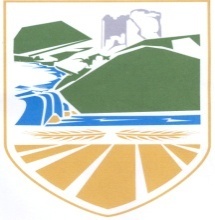 SLUŽBENI  GLASNIKOPŠTINE VUKOSAVLJEAKTI  SKUPŠTINE  OPŠTINEBOSNA I HERCEGOVINAREPUBLIKA SRPSKAOPŠTINA VUKOSAVLJESKUPŠTINA OPŠTINEVUKOSAVLJE      Na osnovu člana 36. Statuta opštine Vukosavlje (“Službeni glasnik opštine Vukosavlje“ broj: 6/17), a nakon razmatranja Izvoda iz Zapisnika sa 13. sjednice Skupštine opštine Vukosavlje održane 28.12.2017. godine, Skupština opštine Vukosavlje na svojoj 14. sjednici održanoj dana 31.01.2018. godine, donijela je:Z A K LJ U Č A KO USVAJANJU IZVODA IZ  ZAPISNIKA SA XIII SJEDNICE SKUPŠTINE OPŠTINEI     Usvaja se Izvod iz Zapisnika sa 13. sjednice Skupštine opštine Vukosavlje održane 28.12.2017.godine. II     Ovaj Zaključak stupa na snagu danom  donošenja, a biće objavljen u “Službenom glasniku opštine Vukosavlje“.Broj: 01/1-013-1-2 /18	                                                          PREDSJEDNIK01.februar 2018.                Službeni glasnik opštine Vukosavlje                          Broj:1____BOSNA I HERCEGOVINAREPUBLIKA SRPSKAOPŠTINA VUKOSAVLJESKUPŠTINA OPŠTINEVUKOSAVLJENa osnovu člana 36. Statuta opštine Vukosavlje (“Službeni glasnik opštine Vukosavlje“ 6/17), a nakon razmatranja Izvještaja o radu Skupštine opštine Vukosavlje za 2017. godinu, Skupština opštine Vukosavlje na svojoj 14. sjednici održanoj dana 30.01.2018. godine, donijela je:Z A K LJ U Č A KO USVAJANJU IZVJEŠTAJA O RADU SKUPŠTINE OPŠTINE VUKOSAVLJE ZA 2017.GODINUI Usvaja se Izvještaj o radu Skupštine opštine Vukosavlje za 2017. godinu.IIIzvještaj iz tačke I  čini sastavni dio ovog Zaključka.IIIOvaj Zaključak stupa na snagu danom donošenja, a biće objavljen u “Službenom glasniku opštine Vukosavlje“.Broj: 01/1-013-1-3/18                                                                PREDSJEDNIK  Datum: 31.01.2018. godine                                                    Zehid Omičević, s.r.2I  Z V J E Š T A J     O    R A D USKUPŠTINE OPŠTINE VUKOSAVLJE ZA 2017. GODINUI Uvod      Ovaj saziv Skupštine opštine, kao predstavnički organ građana opštine Vukosavlje  konstituisan je na sjednici održanoj 12.12.2016.godine. Od konstituisanja, u proteklom periodu, Skupština je izvršavala  svoju funkciju u 2017. godini u skladu sa odredbama članova 39. – 53. Zakona o lokalnoj samoupravi („Službeni glasnik Republike Srpske„ broj: 98/16), članova 36. – 40. Statuta opštine Vukosavlje („Službeni glasnik opštine Vukosavlje“ broj: 6/17), te na osnovu usvojenog Programa rada Skupštne opštine  Vukosavlje za 2017. godinu.        U izvještajnom periodu, Skupština je svoje aktivnosti planirala u skladu sa Programom rada za 2017.godinu, kojim su utvrdjeni poslovi i zadaci, nosioci poslova i rokovi za njihovo izvršavanje. U izvršavanju svoje društvene i zakonske funkcije Skupština je tretirala  pitanja iz nadležnosti Skupštine koja proizilaze iz pozitivnih zakonskih propisa, kao i pitanja koja su prouzilazila iz potreba razvoja Opštine, a koja su od  interesa lokalnog stanovništva i šire društvene zajednice.       Pored pitanja navedenih u Programu rada, Skupština opštine je, na prijedlog ovlaštenih predlagača, razmatrala i druga pitanja koja su proizilazila iz zakona i drugih propisa, kao i pitanja koja su se u svakodnevnoj aktivnosti opštinskih organa pojavljivala kao aktuelna, te pitanja koja su pokrenuli odbornici ili građani, a iz nadležnosti su Skupštine opštine.      U  2017. godini održano je ukupno 9  redovnih sjednica i  jedna svečanu sjednica u povodu Dana opštine Vukosavlje. Prisustvo odbornika sjednicama je bilo na nivou 13,4 odbornika po sjednici. Najmanji broj prisutnih odbornika na sjednicama je 12, a 3 sjednice  održane su  u punom sastavu Skupštine. Skupština je na dnevnom redu imala ukupno 118. tačaka dnevnog reda (13,1 tačka dnevnog reda po sjednici), najmanje  4  a najviše 20 tačaka dnevnog reda na jednoj sjednici. Od ukupno 79  akta  koja su se u 2017. godini našla na dnevnom redu a o kojima su se odbornici izjašnjavali 49 akta su usvojena jednoglasno (62,%) dok 30 tačaka nije usvojeno jednoglasno (38 posto).     Kolegij Skupštine opštine kao pomoćni organ predsjednika Skupštine  je saglasno svojoj funkciji utvrđenoj u Poslovniku o radu Skupštine opštine (Službeni glasnik opštine Vukosavlje 7/17), na svojim sjednicama, utvrđivao dnevni red sjednica Skupštine opštine Vukosavlje. U 2017.godini održano je 11 sjednica Kolegija Skupštine opštine radi  utvrđivanja dnevnog reda i dogovora o radu sjednice, prije zakazivanja. Rad  Kolegija  predsjednika  Skupštine  je  bio  usredsređen, ne samo na pitanja unapredjenja organizacije i načina rada Skupštine i radnih tijela, veći na razmatranje materijala koji su predmet razmatranja Skupštine, kao i na pokretanje određenih aktivnosti , davanje predloga i sugestija o svim pitanjima i problemima u Opštini, kako bi se njihovim sagledavanjem i blagovremenim rješavanjem dao doprinos razvoju Opštine i kvalitetnijem životu svih građana. Za sve tačke dnevnog reda, obrađivači tema bili su Odjeljenja, Odsjeci kao i  stručni saradnici – službenici iz opštinske uprave, pod rukovodstvom Načelnika opštine.       U 2017.godini održano je 8. sjednica Komisije za propise koja je  prije svake sjednice Skupštine opštine razmatrala pravnu valjanost svih prijedloga navedenih u dnevnom redu sjednica Skupštine, radi njihovog upućivanja u dalju proceduru usvajanja.01.februar 2018.                Službeni glasnik opštine Vukosavlje                          Broj:1____ Komisija za budžet i finansije održavala je 5. sjednica u 2017.godini. Komisija je zasjedala  po potrebi, tj. kada su na dnevnom redu bili predviđeni prijedlozi vezani za budžet i finansije, te zauzimala svoje stavove o istim.     Komisija za dodijelu nagrada i priznanja održala je svoju sjednicu u 2017.godini,  razmotrila pristigle prijedloge za dodijelu nagrada i priznanja, zauzela svoj stav o istima i uputila na sjednicu Skupštine u dalju proceduru usvajanja.     Savjet  za sport je održao jednu sjednicu u toku 2017.godine.     U izvršenju – realizaciji donesenih opštih i pojedinačnih akata, ostvarena je dobra saradnja sa Načelnikom opštine, kao izvršnim organom opštine , a takođe je ostvarena adekvatna saradnja sa drugim subjektima iz javnog i privrednog sektora naše opštine.       U daljnjem tekstu Izvještaja, n a v o d i m o  teme koje su obrađene u sklopu dnevnog reda skupštinskih sjednica i akte koje je Skupština opštine usvojila tokom 2017.godine.II Skupštinski akti Skupštinski akti doneseni u toku  2017. godine:1.OPŠTI AKTI1. Statut opštine Vukosavlje.2. Poslovnik o radu Skupštine opštine Vukosavlje.2.ODLUKEOdluka o davanju saglasnosti za formiranje  prvostepene    komisije za procjenu potreba i usmjeravanje djece i omladine sa smetnjama u razvoju.Odluka o davanju saglasnosti  za formiranje prvostepene komisije za utvrđivanje sposobnosti lica u postupku ostvarivanja prava iz socijalne zaštite i utvrđivanje funkcionalnog stanja korisnika.Odluka o razrješenju članova Upravnog odbora Javne ustanoveCentar za socijalni rad Vukosavlje.Odluka o raspisivanju Javnog konkursa za imenovanje članova Upravnog odbora JU Centar za socijalni rad opštine Vukosavlje.Odluka o imenovanju Komisije za izbor predsjednika i članova Upravnog odbora JU Centar za socijalni rad Vukosavlje.Odluka o visini vrijednosti nepokretnosti po zonama na području opštine Vukosavlje za potrebe utvrđivanja poreza na nepokretnosti u 2017.godini.Odluka o izmjeni Odluke o uređenju prostora i građevinskom zemljištu.   Odluka o razrješenju od dužnosti člana Komisije za izbor i imenovanja Skupštine opštine Vukosavlje.Odluka o imenovanju člana Komisije za izbor i imenovanja Skupštine opštine Vukosavlje.Odluka o raspisivanju izbora u mjesnim zajednicama opštine Vukosavlje.Odluka o razješenju vršioca dužnosti direktora Javne ustanove Centar za socijalni rad opštine Vukosavlje.Odluka o imenovanje v.d.direktora Javne ustanove Centar za socijalni rad opštine VukosavljeOdluka o oslobađanju Nenada Božića obaveze plaćanja zatezne  kamate.Odluka o davanju saglasnosti Pravobranilaštvu Republike Srpske-sjedište zamjenika u Doboju za postizanje sudske nagodbe. Odluka o imenovanju sekretara Skupštine opštine Vukosavlje.4Odluka o imenovanju Načelnika odjeljenja za opštu upravu Opštinske uprave Vukosavlje.  Odluka o imenovanju Načelnika odjeljenja za privredu,finansije i društvene djelatnosti Opštinske uprave Vukosavlje.  Izvještaj o radu Odbora za žalbe Skupštine opštine VukosavljeOdluka o imenovanju v.d. Načelnika odjeljenja za privredu i društvene djelatnosti.Odluka o nabavci putničkog automobila za potrebe rada Opštinske uprave Vukosavlje.Odluka o seoskim vodovodima na području opštine Vukosavlje.Odluka o prodaji nepokretnosti-poslovnog prostora u svojini jedinice lokalne samouprave putem javnog nadmetanja-licitacije.Odluka o usvajanju Statuta opštine Vukosavlje.Odluka o pristupanju izradi Strategije razvoja opštine Vukosavlje za period 2018-2027.godine.Odluka o prodaji putničkog vozila Opštinske uprave Vukosavlje.Odluka o davanju na korištenje zemljišta u svrhu postavljanja objekta privremenog karaktera (kontejner za stanovanje).Odluka o imenovanju članova Komisije za prodaju nepokretnosti –poslovnog prostora.Odluka o komunalnom redu na području opštine Vukosavlje.Odluka o donošenju  i usvajanje Poslovnika o radu Skupštine opštine Vukosavlje.Odluka o obilježavanju Dana opštine i imenovanje Оrganizacionog odbora.Odluka o dodjeli Opštinskih nagrada i priznanja.Odluka o dodjeli privremenog prava korištenja odjekta „Ambulanta „Vukosavlje.Odluka o određivanju jedinstvenog matičnog područja opštine Vukosavlje.Odluka o usvajanju Rebalansa budžeta opštine Vukosavlje za 2017.godinu.Odluka o izvršenju rebalansa  budžeta opštine Vukosavlje za 2017.godinu.Odluka o određivanju lokacije deponije smeća opštine Vukosavlje.Odluke o vrijednosti boda komunalne naknade.Odluka o utvrđivanju poreske stope za oporezivanje nepokretnosti na području opštine Vukosavlje za 2018.g.Odluka o dopuni Odluke o komunalnim taksama.Odluka o usvajanju Programa korištenja sredstava po osnovu naknada za promjenu namjene poljoprivrednog zemljišta u nepoljoprivredne svrhe za 2018.g.Odluka o usvajanju Programa korištenja sredstava posebnih namjena od vodnih naknada za 2018.godinu.Odluka o usvajanju Studije efikasnosti sistema za rano upozoravanje na području opština Šamac, Vukosavlje i Domaljevac-Šamac.Odluka o usvajanju Strategije informisanja javnosti i podizanja svijesti građana o ulozi i mjestu Civilne zaštite u opštini Vukosavlje.Odluka o utvrđivanju Liste stručnjaka za imenovanje u konkursnu komisiju za provođenje postupka prijema službenika u Opštinsku upravu opštine VukosavljeOdluka  o usvajanju  Budžeta opštine Vukosavlje za 2018.godinu.Odluka o izvršenju Budžeta opštine Vukosavlje za 2018.godinu.Odluka o utvrđivanju Nacrta Urbanističkog plana Jakeš-Vukosavlje i upućivanju na javni uvid.Odluka o usvajanju Programa utroška sredstava od naknade za razvoj nerazvijenih dijelova opštine ostvarenih prodajom šumskih drvnih sortimenata na području opštine Vukosavlje za 2018.godinu.3.ZAKLJUČCIZaključci o usvajanju Izvoda iz zapisnika sa 4-13. sjednice Skupštine opštine Vukosavlje.01.februar 2018.                Službeni glasnik opštine Vukosavlje                          Broj:1____Zaključak o usvajanju Izvještaja o radu Skupštine opštine Vukosavlje za 2016.godinu.Zaključak o usvajanju Programa rada Skupštine opštine za 2017.godinu.Zaključak o usvajanju zvještaja o radu organa Civilne zaštite opštine Vukosavlje za period     Zaključak o davanju mišljenja na Program rada Načelnika opštine i Opštinske uprave opštine Vukosavlje za 2017.godinu.Zaključak o usvajanju prijedloga  za izmjene i dopune Statuta opštine Vukosavlje.Zaključak o usvajanju  Izvještaja o radu Javnog preduzeća „Eko –čistoća“d.o.o. Vukosavlje u 2016.godini.Zaključak o usvajanju  Programa rada Javnog preduzeća „Eko –čistoća“d.o.o. Vukosavlje u 2017.godini. Zaključak o usvajanju Izvještaja o radu Odbora za žalbe Skupštine opštine VukosavljeZaključak o prihvatanju Izvještaja o radu Načelnika opštine Vukosavlje za 2016.godinu.Zaključak o usvajanju Izvještaj o izvršenju plana budžeta opštine Vukosavlje za 2016.godinu.Zaključak o utvrđivanju i usvajanju  Nacrta  Statuta opštine Vukosavlje i upućivanje Nacrta na javnu raspravu.Zaključak o usvajanju  Plana proljetne sjetve za 2017.godinu.     Zaključak o usvajanju  Izvještaja o radu Opštinske izborne komisije Vukosavlje za 2016.godinu. Zaključak o obavezi dostavljanja izvještaja o provedenim izborima za savjete mjesnih zajednica na području opštine Vukosavlje.Zaključak o usvajanju  Izvještaja o realizaciji Plana  proljetne sjetve za 2017.godinu  na području opštine Vukosavlje. Zaključak o provođenju postupka utvrđivanja interesa investitora za investiranje u poslovne svrhe u opštini Vukosavlje.Zaključak o usvajanju Izvještaja o radu Centra za socijalni rad opštine Vukosavlje za 2016.godinu.Zaključak o usvajanju Programa rada Centra za socijalni rad opštine Vukosavlje za 2017.godinuZaključak o usvajanju Izvještaja o stanju sporta na području opštine Vukosavlje.Zaključak o usvajanju Izvještaja o sudskim predmetima Opštine Vukosavlje.Zaključak o prihvatanju ponude iz Pisma namjere Zdravstvene ustanove „Kuća zdravlja“ Bijeljina.Zaključak o usvajanju Izvještaja o Izvršenju Budžeta opštine Vukosavlje za period: I - VI mjesec 2017. godine.Zaključak o utvrđivanju Nacrta rebalansa Budžeta opštine Vukosavlje za 2017.godinu.Zaključak o usvajanju Nacrta Budžeta opštine Vukosavlje za 2018.godinu.Zaključak o prihvatanju Analize rizika od poplava sa standardnom operativnom procedurom hitnog postupanju.Zaključak o prihvatanju Analize politika i kapaciteta jedinice lokane samouprave u oblasti zaštite i spašavanja.Zaključak  o usvajanju Programa rada Skupštine opštine Vukosavlje za 2018.godinu.6Zaključak o pozitivnom mišljenju za Program rada  Načelnika opštine Vukosavlje  za 2018.g.Zaključak o usvajanju Izvještaja o radu organa Civilne zaštite opštine Vukosavlje za period 01.12.2016.godine do 30.11.2017. godine i Operativni plan rada za 2018.godini.4.INFORMACIJE    Skupština opštine Vukosavlje  je tokom 2017.godine na dnevnom redu imala i  sljedeće informacije:Informacija o radu Republičkog javnog pravobranilaštva, Kancelarija Doboj  za 2016.godinu.Informacija o radu mjesnih zajednica na području opštine Vukosavlje u 2016.godini.Informacija o stanju javnog reda i mira u opštini Vukosavlje.Informacija o bezbjednosti građana i imovine na području opštine Vukosavlje.Informacija o zahtjevu Mjesne zajednice „Odžak 2“.Informacija o rezultatima žetve i otkup roda žitarica u 2017.godini.Informacija o završetku školske 2016/2017 godine i uspjehu učenika. Informacija o upisu učenika u Osnovnu i Srednju školu u školskoj Informacija o stipendiranju studenata opštine Vukosavlje.Informacija o provođenju socijalne i zdravstvene zaštite na području opštine Vukosavlje.Informacija o djelovanju protivgradne preventive Republike Srpske.Informacija o stanju putne mreže.III Zaključak       Posebno treba napomenuti da je Skupština opštine Vukosavlje u svom radu vodila računa o primjeni načela transparentnosti i javnosti rada , te da je u tom kontekstu obezbjedila da svi akti  koje je donosila budu objavljeni u  „Službenom glasniku opštne Vukosavlje“.      Službeni glasnik opštine Vukosavlje, čiji je izdavač Skupština opštine Vukosavlje  izlazio je redovno i tokom 2017.godine izdato je 12 brojeva Službenog glasnika.     Sagledavajući dosadašnji rad Skupštine, može se konstatovati da je  poslove iz svoje  nadležnosti, kao i programske zadatke i ciljeve u 2017.godini Skupština opštine uspješno realizovala i da se rad Skupštine odvijao u procedurama  predvidjenim Poslovnikom o radu i demokratskoj atmosferi, u duhu medjusobnog uvažavanja odbornika i  konstruktivnog odnosa prema temama koje su razmatrane.                                                                                                PREDSJEDNIK                                                                                              Zehid Omičević, s.r.01.februar 2018.                Službeni glasnik opštine Vukosavlje                          Broj:1____BOSNA I HERCEGOVINAREPUBLIKA SRPSKAOPŠTINA VUKOSAVLJESKUPŠTINA OPŠTINE	VUKOSAVLJE Na osnovu člana 21.stav 1. tačka 3. Statuta opštine Vukosavlje , a u skladu sa članovima 94. i 95. Zakona o srednjem obrazovanju i vaspitanju (Službeni glasnik Republike Srpske“ broj:74/08, 106/09, 104/11 i 33/14) Skupština opštine Vukosavlje na svojoj 14. sjednici održanoj 31.01.2018.godine donosi sljedeću:ODLUKUO IZBORU  ČLANA ŠKOLSKOG ODBORA  PREDSTAVNIKA LOKALNE SAMOUPRAVE U JAVNOJ USTANOVI SREDNJOŠKOLSKI CENTAR „NIKOLA TESLA“ VUKOSAVLJEI         Meho Bahić, upravni tehničar  iz Jakeša, opština Vukosavlja,  bira se kao predstavnik lokalne samouprave za člana Školskog odbora Javne ustanove Srednjoškolski centar „Nikola Tesla“ Vukosavlje.II       Odluka stupa na snagu danom donošenja a biće objavljenna u „Službenom glasniku opštine Vukosavlje“.Broj: 01/1-013-1-4 /18                                                      PREDSJEDNIKDatum: 31.01.2018.godine.                                           Zehid Omičević, s.r.8БОСНА И ХЕРЦЕГОВИНАРЕПУБЛИКА СРПСКАОПШТИНА ВУКОСАВЉЕСКУПШТИНА ОПШТИНЕ ВУКОСАВЉЕНа основу члана 69. став 1, члана 73. став 2. Закона  о  уређењу простора  и  грађењу („Службени гласник Републике Српске“, бр. 40/13, 106/15 и 3/16),  члана 26. Одлуке о уређењу простора и грађевинском земљишту („Службени гласник Општине Вукосавље“ број 8/14), и члана 36. Статута Општине Вукосавље („Службени гласник Општине Вукосавље”, број:6/17), Скупштина Општине Вукосавље, на својој 14. сједници одржаној 31.01.2018. године, донијела је:ОДЛУКУо висини трошкова уређења градског грађевинског земљиштаЧлан 1.Овом Одлуком утврђује се накнада трошкова уређења градског грађевинског земљишта за 2018.годину по једном м2 корисне површине објеката за подручја гдје је донесен спроведбени документ просторног уређења. и за подручја за која није донесен спроведбени документ. Члан 2.Висина трошкова уређења градског грађевинског земљишта израчуната према одредбама Закона о уређењу простора и грађењу, Правилника о обрачуну накнаде трошкова уређења градског грађевинског земљишта и Уредбе о условима, начину обрачуна и плаћању накнаде  за легализацију објеката износи:Накнада за трошкове уређења грађевинског земљишта за подручја гдје је донесен спроведбени документПросјечна висина трошкова уређења градског грађевинског земљишта за све спроведбене документе просторног уређења износи 396,74 КМ /м2.Члан 3.Висина накнаде за трошкове уређења градског грађевинског земљишта утврђује се по јединици корисне површине објекта (КМ/м2) и то у проценту  од износа трошкова уређења утврђеног у члану 2. ове Одлуке по зонамаПрва зонаОстало грађевинско земљиште (изграђено и неизграђено) изван прве зоне Члан 4.Ступањем на снагу ове Одлуке, престаје да важи Одлука о о висини трошкова уређења градског грађевинског земљишта  („Службени гласник општине Вукосавље”, број 3/17).Члан 5.Ова Одлука  ступа на снагу осмог дана од дана објављивања у „Службеном гласнику општине Вукосавље“.Број:01/1-013-1-5/18                                                             ПРЕДСЈЕДНИК  Датум:31.01.2018.године.                                                   Зехид Омичевић, с.р.10BOSNA I HERCEGOVINAREPUBLIKA SRPSKAOPŠTINA VUKOSAVLJESKUPŠTINA OPŠTINE	VUKOSAVLJENa osnovu člana 4. Zakona o porezu na nepokretnosti (''Službeni glasnik Republike Srpske'', broj: 91/15), člana 39. Zakona o lokalnoj samoupravi („Službeni glasnik Republike Srpske“ broj 97/16) i člana 36. Statuta opštine Vukosavlje (''Službeni glasnik opštine Vukosavlje'' broj:6/17), Skupština opštine Vukosavlje, na svojoj 14. sjednici održanoj dana 31.01.2018. godine, donijela jeODLUKUo visini vrijednosti nepokretnosti po zonama na području opštine Vukosavljeza potrebe utvrđivanja poreza na nepokretnosti u 2018. godiniČlan 1.Ovom odlukom utvrđuje se visina vrijednosti nepokretnosti po zonama na području opštine Vukosavlje na dan 31.12.2017. godine i ista će biti korištena u svrhu utvrđivanja poreza na nepokretnosti u 2018. godini.Član 2.Nepokretnosi u smislu člana 2. stav 1. tačka 4. Zakona o porezu na nepokretnosti (''Službeni glasnik Republike Srpske'', broj: 91/15) i ove odluke predstavlja zemljište sa svim onim što je trajno spojeno sa njim ili što je izgrađeno na površini zemljišta, iznad ili ispod zemljišta i podrazumijeva:1. zemljište (građevinsko, poljoprivredno, šumsko, industrijsko i ostalo) i2. građevinske objekte (stan, kuća, poslovni, industrijski i ostali objekti).Član 3.Za utvrđivanje vrijednosti nepokretnosti iz člana 2. ove odluke teritorija opštine Vukosavlje se dijeli na zone i to:I (prva) zonaVan zone.Teritorijalni obuhvat zona iz stava 1. ovog člana temelji se na zonama utvrđenim Odlukom o uređenju prostora i građevinskom zemljištu.Član 4.Visina vrijednosti nepokretnosti na području opštine Vukosavlje po zonama iznosi: 01.februar 2018.                Službeni glasnik opštine Vukosavlje                          Broj:1____                                                                         Član 5.              Stupanjem na snagu ove Odluke prestaje da važi Odluka o visini vrijednosti nepokretnosti po zonama na području opštine Vukosavlje, za potrebe utvrđivanja poreza na nepokretnosti u 2017. godini, broj:  01/1-013-13-14/17 od  26.01.2017.godine.Član 6.             Ova odluka stupa na snagu osmog dana od dana objavljivanja u ''Službenom glasniku opštine Vukosavlje''  a primjenjivaće se od 01.01.2018. godine. 
Broj: 01/1-013-1-6 /18	                                                     PREDSJEDNIK         Datum: 31.01.2018.godine                                                    Zehid Omičević, s.r.                                                     14BOSNA I HERCEGOVINA                                                                           REPUBLIKA SRPSKA OPŠTINA VUKOSAVLJESKUPŠTINA OPŠTINE  VUKOSAVLJENa osnovu člana 80. stav 4. Zakona o uređenju prostora i građenju  („Službeni glasnik Republike Srpske“, br. 40/13, 106/15 i 3/16), člana 39. Zakona o lokalnoj samoupravi (,,Službeni glasnik Republike Srpske“, broj:97/16) i  člana 36. Statuta opštine Vukosavlje („Službeni glasnik opštine Vukosavlje“, broj:6/17) Skupština opštine Vukosavlje na svojoj 14. sjednici održanoj dana 31.01.2018. godine, donijela je O   D   L   U   K   Uo utvrđivanju prosječne  konačne građevinske cijene  m2 korisne površine stambenog i                 poslovnog prostora za 2017.godinu, na području opštine VukosavljeČlan 1.Utvrđuje se prosječna konačna građevinska cijena jednog m2 korisne površine stambenog i poslovnog prostora za 2017.godinu na području opštine Vukosavlje u iznosu 660,00 KM, koja služi  kao osnovica za izračunavanje visine rente u 2018    .godini i drugih naknada čiji je obračun u direktnoj ili indirektnoj vezi sa navedenom cijenom.  . Član 2.Stupanjem na snagu ove Odluke, prestaje da važi Odluka o utvrđivanju prosječne konačne građevinske cijene po m2 korisne površine stambenog i  poslovnog prostora za 2016.godinu, na području opštine Vukosavlje („Službeni glasnik opštine Vukosavlje, broj 3/17).Član 3.  Ova Odluka stupa na snagu osmog dana od dana objavljivanja u „Službenom glasniku opštine Vukosavlje“.Broj:01/1-013-1-7/18                                                           PREDSJEDNIK Datum:31.01.2018. godine                                               Zehid Omičević, s.r.01.februar 2018.                Službeni glasnik opštine Vukosavlje                          Broj:1____                                                                                  BOSNA I HERCEGOVINAREPUBLIKA SRPSKAOPŠTINA VUKOSAVLJESKUPŠTINA OPŠTINE	VUKOSAVLJENa osnovu člana 36. Statuta Opštine Vukosavlje (Službeni glasnik opštine Vukosavlje broj:6/17) Skupština Opštine je na svojoj 14. sjednici održanoj 31.01.2018.godine donijela je:ZAKLJUČAKO USVAJANJU PLANA OTKLANJANJA NEPRAVILNOSTI UTVRĐENIH IZVJEŠTAJEM O REVIZIJI FINANSIJSKIH IZVJEŠTAJA OPŠTINE VUKOSAVLJE ZA PERIOD  01.01. DO 31.12.2016.GODINEI              Usvaja se Plan otklanjanja nepravilnosti utvrđenih izvještajem o reviziji izvještaja opštine Vukosavlje za period 01.01. do 31.12.2016.godine. (Broj:02/1-49-1/2/18 od 23.01.2018.godine).II             Obavezuju se Načelnik opštine Vukosavlje i Odsjek za budžet i finansije Opštinske uprave Vukosavlje da provedu Akt iz tačke I ove Odluke i o tome informišu Skupštinu opštine Vukosavlje.III             Ovaj Zaključak stupa na snagu danom donošenja a biće objavljen u „Službenom glasniku opštine Vukosavlje“.Broj: 01/1-013-1-8 /18                                                            PREDSJEDNIKDatum: 31.01.2018.g.                                                          Zehid Omičević, s.r.16BOSNA I HERCEGOVINAREPUBLIKA SRPSKAOPŠTINA VUKOSAVLJESKUPŠTINA OPŠTINE VUKOSAVLJENa osnovu člana 7. stav 1.,2.,3., i 4.,člana 8. stav 1. i člana 10.  Pravilnika o utvrđivanju sposobnosti lica u postupku ostvarivanja prava iz socijalne zaštite i utvrđivanje funkcionalnog stanja korisnika („Službeni glasnik Republike Srpske“, broj : 116/12, 111/2013 i 9/2017 ), a u skladu sa članom 36.  Statuta opštine Vukosavlje ( „ Službeni glasnik opštine Vukosavlje“, broj:6/17), Skupština opštine Vukosavlje je na svojoj 14. sjednici održanoj  31.01.2018 godine, donijela:ODLUKUo  formiranju prvostepene Komisije za utvrđivanje sposobnosti lica u postupku ostvarivanja prava iz socijalne zaštite i utvrđivanje funkcionalnog stanja korisnikaIFormira se prvostepena Komisija za utvrđivanje sposobnosti lica u postupku ostvarivanja prava iz socijalne zaštite i utvrđivanje funkcionalnog stanja korisnikaIIStalni članovi prvostepene komisije za utvrđivanje sposobnosti lica u postupku ostvarivanja prava iz socijalne zaštite i utvrđivanje funkcionalnog stanja korisnika opštine Vukosavlje, su:dr. Mladen Stajić – doktor opšte prakse, Aida Okanović – diplomirani psiholog,Radosav Luković – diplomirani defektolog.IIIPovremeni članovi prvostepene komisije za utvrđivanje sposobnosti lica u postupku ostvarivanja prava iz socijalne zaštite i utvrđivanje funkcionalnog stanja korisnika opštine Vukosavlje, su:Vesna Pašalić, diplomirani socijalni radnikdr. Tanja Cvijanović, specijalista psihijatrije,,dr. Tamara Stevanović – Bojković – fizijatar,dr. Igor Čišić – oftamolog.01.februar 2018.                Službeni glasnik opštine Vukosavlje                          Broj:1____IVKoordinator prvostepene komisije za utvrđivanje sposobnosti lica u postupku ostvarivanja prava iz socijalne zaštite i utvrđivanje funkcionalnog stanja korisnika opštine Vukosavlje, je: Dragana Katanić.                                                           VPredsjednik prvostepene komisije za utvrđivanje sposobnosti lica u postupku ostvarivanja prava iz socijalne zaštite i utvrđivanje funkcionalnog stanja korisnika opštine Vukosavlje, je : - dr. Mladen Stajić- doktor opšte prakse.VIStalni i povremeni članovi prvostepene komisije za utvrđivanje sposobnosti lica u postupku ostvarivanja prava iz socijalne zaštite i utvrđivanje funkcionalnog stanja korisnika opštine Vukosavlje, ostvaruju naknadu za svoj rad u komisiji. I to:predsjednik komisije, neuropsihijatar, fizijatar i oftamolog – novčanu naknadu u iznosu od 15,00 KM, po davanju jednog nalaza i mišljenja,ostali članovi komisije – novčanu naknadu u iznosu od 10,00 KM, po davanju jednog nalaza i mišljenja.VIIImenovanja iz tačke II, III i IV ove Odluke vrše se na period od godinu dana, počev od 01.01.2018. godine.VIIIOva Odluka stupa na snagu danom donošenja, a biće objavljena u „Službenom glasniku opštine Vukosavlje“.Broj:01/1-013-1-9/18                                                         PREDSJEDNIKDatum:31.01.2018.g.                                                     Zehid Omičević, s.r.18BOSNA I HERCEGOVINAREPUBLIKA SRPSKAOPŠTINA VUKOSAVLJESKUPŠTINA OPŠTINE VUKOSAVLJENa osnovu člana 16. stav 1. i člana 18. Pravilnika o procjeni potreba i usmjeravanju djece i omladine sa smetnjama u razvoju („Službeni glasnik Republike Srpske“, broj : 117/12 ), a u skladu sa članom 36.  Statuta opštine Vukosavlje („Službeni glasnik opštine Vukosavlje“, broj: 6/17), Skupština opštine Vukosavlje je na  14. sjednici održanoj  31.01.2018. godine, donijela:ODLUKUo  formiranju prvostepene Komisije za procjenu potreba i usmjeravanje djece i omladine sa smetnjama u razvojuIFormira se prvostepena Komisija za procjenu potreba i usmjeravanje djece i omladine sa smetnjama u razvoju.IIStalni članovi prvostepene komisije za procjenu potreba i usmjeravanje djece i omladine sa smetnjama u razvoju opštine Vukosavlje, su:dr. Boja Lugonja  - pedijatar,Aida Okanović – diplomirani psiholog,Vesna Pašalić – diplomirani socijalni radnik.IIIPovremeni članove stručne komisije koji se imenuju u zavisnosti od vrste smetnje:Radosav Luković – diplomirani defektolog,dr. Tanja Cvijanović, specijalista psihijatrije,dr. Tamara Stevanović – Bojković – fizijatar,dr. Igor Čišić – oftamolog.IVKoordinator prvostepene komisije za procjenu potreba i usmjeravanje djece i omladine sa smetnjama u razvoju opštine Vukosavlje je : Amela Mujanović.01.februar 2018.                Službeni glasnik opštine Vukosavlje                          Broj:1____VPredsjednik prvostepene komisije za procjenu potreba i usmjeravanje djece i omladine sa smetnjama u razvoju opštine Vukosavlje, je: - dr. Boja Lugonja  - pedijatar,VIStalni i povremeni članovi  prvostepene komisije za utvrđivanje sposobnosti lica u postupku ostvarivanja prava iz socijalne zaštite i utvrđivanje funkcionalnog stanja korisnika opštine Vukosavlje, ostvaruju naknadu za svoj rad u komisiji. I to:predsjednik komisije, neuropsihijatar, fizijatar i oftamolog – novčanu naknadu u iznosu od 15,00 KM, po davanju jednog nalaza i mišljenja.ostali članovi komisije – novčanu naknadu u iznosu od 10,00 KM, po davanju jednog nalaza i mišljenja.VIIImenovanja iz tačke II, III i IV ove Odluke vrše se na period od godinu dana, počev od 01.01.2018. godine.VIIIOva odluka stupa na snagu danom donošenja, a biće objavljena u „Službenom glasniku opštine Vukosavlje“.Broj:01/1-013-1-10/18                                                         PREDSJEDNIKDatum:31.01.2018.g.                                                        Zehid Omičević, s.r.                                                                           20BOSNA I HERCEGOVINAREPUBLIKA SRPSKAOPŠTINA VUKOSAVLJESKUPŠTINA OPŠTINEVUKOSAVLJENa osnovu člana 36.Statuta Opštine Vukosavlje (Službeni glasnik opštine Vukosavlje broj:6/17) i člana 22.stav 3. Poslovnika o radu Skupštine opštine Vukosavlje (Službeni glasnik opštine Vukosavlje broj:7/17) Skupština Opštine je na svojoj 14. sjednici održanoj 31..01.2018.godine donijela je:O      D      L      U     K      UO VISINI I NAČINU OBRAČUNA NAKNADE ZA RAD ODBORNIKA I ČLANOVA STALNIH  I POVREMENIH RADNIH TIJELA SKUPŠTINE OPŠTINE VUKOSAVLJEI        Ovom Odlukom određuje se visina i način obračuna mjesečne naknade odbornicima Skupštine opštine Vukosavlje i pravo na naknadu za rad članovima stalnih radnih tijela Skupštine opštine Vukosavlje.  II        Određuje se  200,00 KM (konvertibilnih maraka), kao mjesečni neto iznos naknade odbornicima Skupštine opštine Vukosavlje.        Mjesečni iznos Naknade biće umanjen za 20 % (posto) u slučajevima kada odbornik opravdano izostane sa sjednice Skupštine opštine.        Kao opravdani izostanci u smislu prethodnog stava smatraće se svi slučajevi izostanka :-lične bolesti odbornika;-bolesti člana porodičnog domaćinstva u kome je odbornik jedino lice koje živi sa bolesnikom;-smrti člana porodice;-djelovanja više sile ( požar, poplava i druge elementarne nepogode ), i-saobraćajne nesreće.        Pravdanje izostanka vrši se dostavljanjem  dokumenta koji dokazuju postojanje okolnosti  u za prethodno navedene slučajeve  predsjedniku Skupštine opštine u roku od 5 dana od dana održavanja sjednice Skupštine.01.februar 2018.                Službeni glasnik opštine Vukosavlje                          Broj:1____III        Mjesečni iznos Naknade odbornicima umanjuje se za 50 % (posto) u slučaju da odbornik neopravdano izostane sa sjednice.IV        Utvrđuje se pravo na naknadu za rad članovima stalnih i povremenih radnih tijela.        Naknada iznosi 30 (trideset) KM (Konvertibilnih maraka) za prisustvo jednoj sjednici radnog tijela.    Pravo na naknadu iz prethodnog stava nemaju radnici opštinske uprave i upravnih i radnih organizacija čiji je osnivač Opština, kao i izabrani opštinski funkcioneri.V        Odgovarajuću dokumentaciju-spisak odbornika  koji su ostvarili pravo na Odborničku naknadu i spisak lica koji su ostvarili pravo na naknadu za rad u stalnim radnim tijelima Skupštine opštine dostavlja predsjednik Skupštine, a u njegovoj odsutnosti zamjenik predsjenika Skupštine opštine, Odsjeku za finansije Opštinske uprave najkasnije do 3. u tekućem mjesecu za predhodni mjesec.VI         Stupanjem na snagu ove Odluke prestaje da važi Odluka broj:01/1-013-34/014, od 18.03.2014.godine objavljena u „Službenom glasniku Opštine Vukosavlje“.VII     Ova Odluka stupa na snagu osmog dana od dana objavljivanja u „Službenom glasniku opštine Vukosavlje“.Broj:01/1-013-1-11/18                                                          PREDSJEDNIKDatum:31.01.2018.god.                                                     Zehid Omičević, s.r.22AKTI  NAČELNIKA  OPŠTINEБОСНА И ХЕРЦЕГОВИНАРЕПУБЛИКА СРПСКАОПШТИНА ВУКОСАВЉЕСКУПШТИНА ОПШТИНЕ ВУКОСАВЉЕНа основу члана 59. став 1. тачка 12. Закона о локалној самоуправи (,,Службени гласник Републике Српске“ број 97/16) и члана 57. став 1. тачка 13. Статута општине Вукосавље (,,Службени гласник општине Вукосавље“ број 6/17), Начелник општине доноси О Д Л У К Уо давању сагласности на Статут ЈУ Центар за социјални рад ВукосављеI       Овом Одлуком дајем сагласност на Статут ЈУ Центар за социјални рад Вукосавље, број 01/1-530-1-1-3/18 од 22.01.2018. године, који је усвојен Одлуком Управног одбора број 01/1-530-1-1-5/18 од 23.01.2018. године.II       Ова Одлука ступа на снагу наредног дана од дана доношења и објавити ће се у Службеном гласнику општине Вукосавље.Број: 02/1-014-5/2-18                                                         НАЧЕЛНИКДатум: 30.01.2018.г.                                       Борислав Ракић, дипл. екон., с.р.S A D R Ž A JAKTI  SKUPŠTINE  OPŠTINE    1.Zaključak o usvajanjuIzvoda iz zapisnika sa XIII sjednice Skupštine opštine Vukosavlje......................1    2.Zaključak  o usvajanju  Izvještaja radu Skupštine opštine Vukosavlje za 2017.godinu...........................2    3.Odluka  o izboru člana Školskog odbora predstavnika lokalne samouprave u Javnoj ustanovi          Srednjoškolski centar „Nikola Tesla“ Vukosavlje....................................................................................8    4.Odluka o visini troškova uređenja gradskog građevinskog zemljišta.......................................................9    5.Odluka o visini vrijednosti nepokretnosti po zonama na području opštine Vukosavlje        za potrebe utvrđivanje poreza na nepokretnosti u 2018.godini..............................................................11    6.Odluka o utvrđivanju prosječne konačne građevinske cijene m2 korisne površine        stambenog prostora za 2017.godinu  na području opštine Vukosavlje...................................................15    7.Zaključak o usvajanju Plana otklanjanja nepravilnosti utvrđenih izvještajem o reviziji        finansijskih izvještaja opštine Vukosavlje za period 01.01. do 31.12.2016.godine...............................16    8.Odluka o davanju saglasnosti za formiranje prvostepene Komisije za utvrđivanje        sposobnosti lica u postupku ostvarivanja prava iz socijalne zaštite i utvrđivanje        funkcionalnog stanja korisnika...............................................................................................................17    9.Odluka o  davanju saglasnosti za formiranje prvostepene Komisije za procjenu        potreba i usmjeravanje djece i omladine sa smetnjama u razvoju..........................................................19 10. Odluke o visini i načinu obračuna naknade za rad odbornika i članova stalnih i povremenih radnih           tijela Skupštine opštine Vukosavlje.......................................................................................................21AKTI  NAČELNIKA  OPŠTINE1.Odluka o davanju saglasnosti na Statut Javne ustanove Centar za socijalni rad   opštine Vukosavlje........................................................................................................................2324Službeni glasnik opštine Vukosavlje,Muse Ćazima Ćatića 163, 74 470 Vukosavljee-mail:  opstina@vukosavlje.gov.batel./fax: +387 (0)53/ 707-702Odgovorni urednik:Safet Subašić, sekretar    Četvrtak, 01. februar 2018.g.VUKOSAVLJEBroj 1/18Izdaje Skupština opštine VukosavljeIzlazi po potrebiŽiro račun: NLB Razvojna                 banka a.d. Banja Luka Filijala Modriča5620110000000441Редни бројНАЗИВ ПЛАНАТрошкови уређења КМ/ м2нето1.Регулационог плана за Административно-културно-здравствену и спортско-  рекреациону зону у Јакешу, општина Вукосавље.396,74 Врста објектаПроценатИзнос КМ/м2пндивидуални стамбени објекти привремени, помоћни1,64%6,50производни 4,03%16,00пословни 5,29%21,00стамбени објекти вишепородичног типа1,89%7,50Врста објектаПроценатИзнос КМ/м2пндивидуални стамбени објекти привремени, помоћни1,39%5,50производни 2,52%10,00пословни 2,52%10,00стамбени објекти вишепородичног типа1,51%6,00RednibrojNazivzoneOznakazoneZemljišteZemljišteZemljišteZemljišteZemljišteGrađevinski objektiGrađevinski objektiGrađevinski objektiGrađevinski objektiGrađevinski objektiRednibrojNazivzoneOznakazoneGrađevin.zemnjišteKM/m2Poljoprivr.zemnjišteKM/m2ŠumskozemljišteKM/m2Industr.zemljišteKM/m2OstalozemljišteKM/m2StanKM/m2KućaKM/m2PoslovniObjektiKM/m2Industri.ObjektiKM/m2 Ostali Objekti   KM/m21.OpštinaVukosavljeZona 1111,911,952,554,302,25900,00720,00990,00360,00   900,002.OpštinaVukosavljeVan zoneVan zone2.1.OpštinaVukosavljeNaselje JakešV17,951,751,953,441,80840,00711,00900,00352,80882,002.2.OpštinaVukosavljeNaselje VukosavljeV27,951,751,953,441,80840,00711,00900,00345,60882,002.3.OpštinaVukosavljeNaselje Modrički LugV37,951,751,953,441,80840,00702,00810,00338,40882,002.4.OpštinaVukosavljeNaselje JezeroV47,951,751,953,441,80675,00635,00710,00334,80855,002.5.OpštinaVukosavljeNaselje PećnikV55,961,751,953,101,35630,00600,00675,00306,00720,002.6.OpštinaVukosavljeNaseljeGnionicaV65,961,751,953,101,35630,00600,00675,00306,00720,002.7.OpštinaVukosavljeNaselje JošavicaV73,971,531,952,051,16585,00555,00540,00288,00540,002.8.OpštinaVukosavljeNaselje SrnavaV85,961,751,953,101,80675,00635,00648,00288,00675,002.9.OpštinaVukosavljeNaselje PotočaniV95,961,751,953,101,80675,00635,00648,00288,00675,002.10.OpštinaVukosavljeNaselje Ada, VrbovacV105,961,751,953,101,80585,00555,00648,00288,00675,0001.februar 2018.                Službeni glasnik opštine Vukosavlje                          Broj:1_______